                                                            CAMINA A SANTIAGO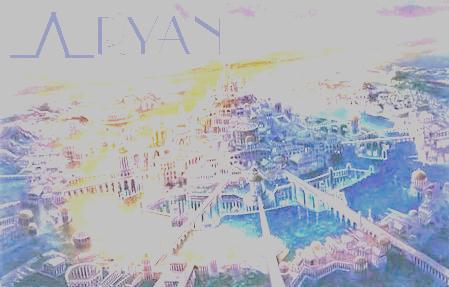 Atlantes, ha llegado la hora que todos estábamos esperando, la hora de emprender nuestro camino hacia Santiago. Como sabéis, para Aryan el Camino tiene un sentido especial, pues somos un grupo de jóvenes cristianos que recorreremos el arduo camino para encontrarnos con nosotros mismos y compartir esos momentos buenos y no tan buenos con los demás. No podemos olvidar tampoco que el Camino es un premio a vuestra fidelidad, un premio al Grupo durante estos cinco años. Las fechas en las que lo realizaremos serán en Semana Santa. Esta circular es una preinscripción y la información es orientativa aunque casi segura y probable.  Saldríamos el jueves 21 de marzo por la noche y llegaríamos el jueves 28 de marzo. El precio rondaría aproximadamente los 300-350 euros (80 en transportes y el resto en comida y albergues). Es muy importante el compromiso y tomar la decisión más acertada, tenéis tiempo para reflexionadlo, porque en el caso de que alguien no pueda venir por algún motivo y ya hayamos comprado los billetes, no podremos devolver el dinero o en su defecto lo que hayamos perdido. Os avisamos que estaría guay sacaros el carné joven para que nos salgan más baratos los billetes.  El próximo día 26 de diciembre nos pondremos en contacto con vosotros y nos tendréis que decir si venís o no, puesto que compraremos los billetes antes del año que viene.¡Esperamos que todos os animéis!                                                                                      Gema, Tito, Nieto, Elena y Alber.¡¡La Atlántida resurgiremos…..y Amigos siempre seremos!!¡¡AAARYAAN!!